Anmeldeformular  -  Kinderleichtathletik Wettbewerbe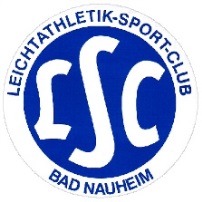 6. Nicholas-Egerer-SportfestSonntag, 14. Juni 2015, 09:30 Uhr
Waldstadion Bad Nauheim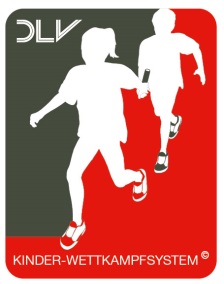 Verein:Team Name:U8U10Nr.VornameNachnameJahrgang Geschlecht(M/W)1234567891011Teamführer: Teamhelfer: Kontaktdaten für Rückfragen zur Meldung:Kontaktdaten für Rückfragen zur Meldung:Name:Telefon: E-Mail: